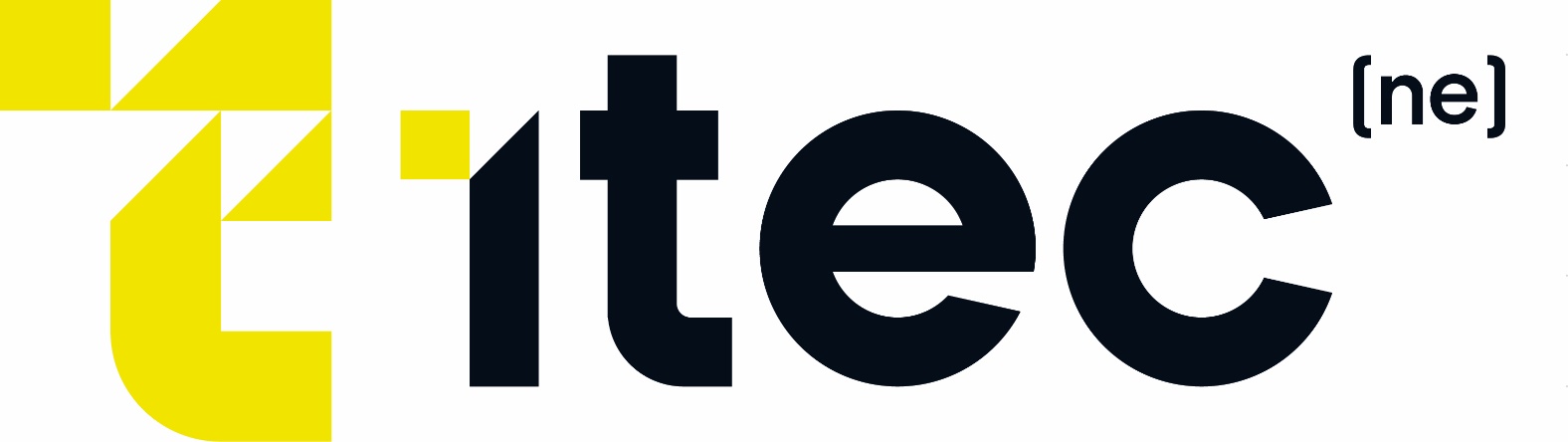 ITEC NE SavingsWe are all working harder than ever and trying to stretch our money. Some simple research into various voucher sites and the use of loyalty bonuses with various companies can help.Please remember to check out these little tips, this list isn’t exhaustive but ift gives you a sense of what is available if you look!Consider before buying something: Is there a voucher code for it?Is it cheaper to book or buy in advance?Is it cheaper to buy in bulk?Is it cheaper to book on-line? If you don’t have access to the internet use the local library or a warm space offered by your local authority.Here are a number of websites the team at ITEC NE would recommend to visit and see if their savings work for you.GrouponGroupon is a trusted marketplace where deals can be found for anything from food and drinks to days out, cinema and household items. On many occasions there is a further discount code to get even more money off. Groupon allows you to buy a voucher for a reduced price to then spend the voucher with a merchant within a period of time.Groupon® Official Site | Online Shopping Deals and Coupons | Save Up to 70% offIf you are not in the area – you can also use Groupon in the area you are in just change the location!VoucherCodesOver 5000 deals are on this website at any one time. VoucherCodes was founded in 2008 with the sole aim of helping people save money when they shop online. Whilst many things have changed over the years, that commitment to helping their members get a great saving every time they visit the site has remained as important as ever.VoucherCodes - Exclusive Discount Codes & VouchersVoucherCodes even have offers on technology and utilities which as we know are increasing in the cost to run constantly.Tesco Clubcard PointsConvert Tesco Clubcard points into Tesco Reward Partners vouchers* and on many attractions you get three times the vouchers' face value to use on tickets, e.g., £5 in points converts into £15 worth of vouchers. These vouchers can be used at theme parks, wildlife parks and much more.Here are some of the theme parks and wildlife parks you can selectAlton Towers, Blackpool Pleasure Beach, Chessington, Legoland, Thorpe Park and Edinburgh Dungeons.Eden Project, Blackpool Zoo, Longleat Safari, National Sea Life, Birmingham, Sea Life, Blackpool Sealife.Money Saving ExpertThis is a regularly updated list of codes and vouchers from major UK retailers. For more ways to cut costs, see our round-up of High Street Sales plus our Cheap Online Shopping guide and the Secrets & Tricks shops don't want you to know.We aim to ensure all vouchers and codes can be used by everyone (unless stated). Most have some exclusions or restrictions, so check them out before making a purchase.Discount Vouchers & Codes - MoneySavingExpertOther sites of a similar natureQuidcoEvery time you shop the brands on Quidco, they will reward you a slice of commission as cashback. If you find a higher applicable cashback rate for your purchase on any other UK cashback site, Quidco will match it and they will add a little extra on top.Quidco | The UK's Highest Cashback GuaranteedTop Cash BackWhen you make a purchase from a retailer featured on TopCashback after clicking through from our site, the retailer will give them a commission for sending you to their website. Top Cash Back share this commission with you when you earn money, which they call 'cashback' and is actually paid by the retailer. Then, they will make your cashback 'payable' for you to withdraw and spend.TopCashback Official Site: UK's Highest Paying Cashback SiteNational RailIf you register with Days Out Guide and buy a National Rail ticket, you can get 2for1 entry to 80+ UK attractions, including Thorpe Park, Kew Gardens, Chessington World of Adventures, Alton Towers and Legoland Windsor. You must pre-book the attraction tickets – on-the-gate purchases are no longer eligible.You'll need to click on your chosen attraction on the Days Out Guide website and register or login. A 2 for 1 code will generate onscreen. Copy it, and click through to the attraction's own website and use the code right away to book two tickets online. On arrival at the attraction, you'll need to present these alongside a valid train ticket dated for the same day.Meerkat MoviesMeerkat Movies and Meals gets you 2 for 1 at cinemas on Tuesdays or Wednesdays and at thousands of restaurants on Sundays to Thursdays (plus other discounts on takeaways and more).What is Meerkat Movies? | ComparethemarketBoots Advantage CardBuy something in-store, online or via the Boots app and collect 4 points for every £1. Build up points and check what they are worth in store or at the till, you can do this via your online account too. For example, 1234 points equals £12.34 to spend.You can use your points value instead of cash next time you shop at Boots.Boots Advantage CardThere are many discount and savings websites out there – please take advantage of these in order to save money where you can!Thanks, ITEC NE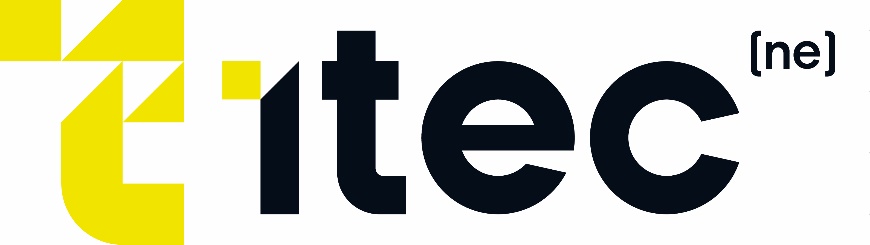 